EPISCOPAL DIOCESE OF 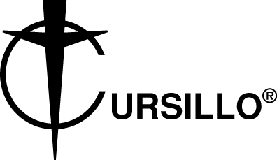 SOUTHWEST FLORIDAINFORMATION FOR APPLICANTSCursillo is open to all adult Episcopalians, who attend a church where a member of the clergy staff has gone to Cursillo.  Clergy and laity who are seeking to deepen their faith or who wish to expand their knowledge of the Christian life are invited to attend.  Husbands and wives may attend the same Cursillo weekend or may attend separate weekends. Each participant (also called a pilgrim) has a sponsor, who has attended a Cursillo weekend. Your sponsor assists you in preparing for the weekend and will continue to support you after the completion of the weekend.  If you know someone from your parish who has attended a Cursillo, you can ask them about it.  They can answer your questions and help you determine if you would like to go.  You may also ask your priest about Cursillo.  If you don’t know a person to sponsor you, your priest may have a suggestion.  If you decide that you would like to attend a Cursillo, your sponsor can provide you with the application.  The purpose of Cursillo is to help develop Christian leaders.  Everyone is welcome to apply for this weekend retreat, however, Cursillo can be spiritually, emotionally, and physically intense.  Up to a mile a day is walked between facilities and sleeping accommodations are in dormitory bunk beds with shared bath facilities.  If there are current physical or emotional situations/conditions that might deter your ability (or the ability of others) to experience the fullness of the weekend, perhaps a different time might work better.  (English language weekends are held each February and October and a Spanish language weekend is held in May). The current cost for a Cursillo weekend in the Diocese of Southwest Florida is $200.00 per person.  This includes lodging and all meals at DaySpring for the three days (Thursday evening after dinner until Sunday evening prior to dinner). Please note that DaySpring does not offer a cancellation refund for weekend events.  You will not receive a refund for no-show or early departure on/after Registration Day. Please contact your sponsor immediately if you will be unable to attend the accepted weekend.Steps for applying to attend a Cursillo WeekendDiscuss Cursillo with your parish clergy.Discuss Cursillo with your sponsor. Complete a Cursillo Application and return the application to your sponsor.Your sponsor and clergy will each complete a section of the Cursillo Application and then they will send the entire application to the Cursillo Registrar.You will be invited to attend a Cursillo weekend as space is available. You must accept the invitation promptly to ensure space on the weekend.   After receiving your invitation, the full fee of $200.00 is to be paid prior to the weekend.  Do not send the fee with this application.EPISCOPAL DIOCESE OF SOUTHWEST FLORIDACURSILLO APPLICATION FORMAPPLICANT INFORMATIONName: _______________________________________________________ Goes By: ___________________Address:  _________________________________________________________________________________City: _________________ Zip: _______ E-mail: _________________________________________________Phone (Home): __________________________________ (Cell) ____________________________________Emergency Contact: _____________________________________ Phone: ____________________________Parish: ______________________________________________________         Gender: M/F___________NOTE:  You must be an active, baptized member of an Episcopal church in the Diocese of Southwest Florida to attend a weekend in this diocese. If you are active, contributing and regular in attendance at an Episcopal Church you are considered an Episcopalian for Cursillo attendance purposes.Age and/or Birth Date: __________________     Marital Status:     Single     Widow/Widower      Married If married, is your spouse also applying? ____    Has your spouse already attended a Cursillo weekend? ______  Occupation:  _______________________________________________________________________________Are you currently active or in a leadership position in any religious or civic organizations or other groups?  If so, please list: ______________________________________________________________________________Has your parish assigned you a Cursillo Sponsor? ______ If so, who? _________________________________Why do you wish to attend Cursillo?  What do you hope to gain? _____________________________________List your hobbies or special interests: ___________________________________________________________ Please list any allergies, physical, medical or dietary issues that might need to be considered for your comfort and well-being during the weekend: ___________________________________________________________Sleeping accommodations are dormitory style, in bunk beds.  Do you have any physical limitations that would prevent you from climbing up to an upper bunk? __________________________________________________Walking up to one mile daily between facilities is required and availability of golf carts may be limited.  Are you able to walk without assistance?____________________________________________________________Applicant's Signature: __________________________	    Date: ___________________________________NOTE:  Please return your completed application to your Sponsor or to your Clergy.  Your application will be kept on file by the Cursillo Registrar until you attend a weekend or request to be removed from consideration.  The weekend fee of $200.00 will be required prior to the beginning of the weekend; do not send the fee with this application. If you have any questions, please speak with your Sponsor or with your Clergy. CURSILLO - EPISCOPAL DIOCESE OF SOUTHWEST FLORIDASPONSOR COMMITMENT FORMSponsor’s Name: ______________________________________ Parish: ______________________________Sponsor’s Address:  _________________________________________________________________________Sponsor’s Phone: (Home) ___________     (Cell) ____________ Email (must provide to obtain acceptance information): _______________________________When and where did you attend your Cursillo weekend? ____________________________________________How are you currently living out your Fourth Day? (Check all that applies at this time):  I am grouping regularly    I have a Spiritual Director or seek spiritual guidance.   I attend Ultreya.  Last one attended? ______________OTHER COMMENTS: _________________________________Name of Prospective Applicant: ______________________________________________________________Applicant’s existing involvement with Cursillo (check all that apply – NOTE that previous involvement with Cursillo is NOT required for acceptance on a weekend.  This information merely assists us in knowing the participant better):   Has been grouping       Has attended an Ultreya       Has spouse who is a Cursillista  What effect do you expect the Cursillo weekend to have on them?____________________________________________What leadership potential do you see in your applicant?_____________________________________________________The purpose of Cursillo is to help develop Christian leaders.  Everyone is welcome to apply for this weekend retreat, however, Cursillo can be spiritually, emotionally and physically intense.  Up to a mile a day will be walked between the facilities, dorm bunks are physically challenging and emotional situations/conditions may deter a Pilgrim’s ability (or the ability of others) to experience the fullness of a weekend.Does your candidate have any physical or emotional situations/conditions that may keep him/her from experiencing the fullness of this weekend or indicate that their Cursillo should be postponed:  For example: recent divorce, loss of a loved one, open wounds that need frequent dressing, chronic pain, etc.______________________________________________________________________________________________________________________If during the course of the weekend a Pilgrim experiences difficulty walking, a golf cart may available to help transport.  It should be noted, however, that Cursillo team workers are not licensed to give medical attention.  If a Pilgrim has a particular condition, he/she must be able to provide self-care.  Sponsorship is not a task to be taken lightly!  It should be entered into as a long term commitment.In agreeing to sponsor someone for a Cursillo weekend you are agreeing to the following responsibilities:Pray daily for your applicant.Assist in preparing him/her for the weekend (answering questions, finding child or pet sitters, etc.)Arrange for his/her transportation to and from DaySpring.Collect personal Palanca from family and friends of the participant and from your church.Attend the Serenade and Clausura for his/her weekend.Accompany him/her to the Fourth Day Gathering (scheduled approx. four weeks after the weekend)Help him/her become established in a permanent Group Reunion and to attend Ultreya regularly.Assure that adequate financial arrangements are made for your participant if necessary.  The weekend fee of $200.00 is to be paid prior to the weekend.I commit myself to completely fulfill these requirements.Sponsors Signature: ______________________________                    Date: __________________________ CURSILLO - EPISCOPAL DIOCESE OF SOUTHWEST FLORIDACLERGY ENDORSEMENT FORMCLERGY INFORMATIONClergy’s Name: ______________________________________ Parish: ______________________________Clergy email for notification of sponsor acceptance: _____________________________________________Phone: (Office) _________________________________ (Cell) __________________________________When and where did you attend your Cursillo weekend: __________________________________________NOTE: You must have completed a Cursillo weekend yourself before endorsing one of your parishioners as anApplicant.APPLICANT INFORMATIONName of Prospective Applicant: ____________________________________________________________􀂆I attest that this person is a baptized member of this congregation and active in parish life.What effect do you expect the Cursillo weekend to have on them? ___________________________________What leadership potential do you see in your applicant?____________________________________________The purpose of Cursillo is to help develop Christian leaders.  Everyone is welcome to apply for this weekend retreat, however, Cursillo can be spiritually, emotionally and physically intense.  Up to a mile a day will be walked between facilities, dorm bunks are physically challenging and emotional situations/conditions may deter an applicant’s ability (or the ability of others) to experience the fullness of a weekend. Cursillo team workers are not licensed to give medical attention.  If an applicant has a particular condition, he/she must be able to provide self-care.Does this applicant have any physical or emotional situations/conditions that may keep him/her from experiencing the fullness of this weekend or indicate that their Cursillo should be postponed, for example: recent divorce, loss of a loved one, open wounds that need frequent dressing, chronic pain, etc.  If so, please explain:________________________________________________________________________________________________________________________________________________________________The weekend fee of $200 is due at the time the applicant receives the invitation to the weekend.Clergy Signature: _____________________________        Date: _________________________________	If you have any questions or concerns please contact the Registrar. (If she cannot assist you, she will be happy to refer you to one of the Spiritual Directors on the diocesan Cursillo Secretariat.):Mail to:   Mary Anders – Registrar Address: 1575 Simmons Drive Clearwater, FL  33756    Email to : manders200@gmail.com 